ĐƠN XIN HƯỞNG TRỢ CẤP XÃ HỘI(Theo Quyết định 1121/1997/QĐ-TTg và  Quyết định194/2001/QĐ-TTg)Kính gửi: Thầy Hiệu trưởng Trường Cao đẳng kinh tế công nghiệp Hà nộiEm tên là:……………………………………………Mã sinh viên:……………………Ngày, tháng, năm sinh:…………………………………………………………………Nơi sinh:………………………………………………………………………………….Lớp:………………….Khóa:………………Khoa:…………………………………….Căn cứ Quyết định 1121/1997/QĐ – TTg và Quyết định 194/2001/QĐ – TTg về việc cấp học bổng và trợ cấp xã hội, em làm đơn này đề nghị Nhà trường xem xét trợ cấp xã hội cho em theo quy định của Nhà nước.Em xin trân trọng cảm ơn./.Kèm theo đơn này, gồm:Bản sao giấy khai sinhGiấy xác nhận là người dân tộc thiểu sốBản sao công chứng sổ Hộ khẩu vùng cao, vùng sâu, vùng KT đặc biệt khó khăn 3 năm liên tiếpGiấy chứng tử của cha, mẹBản sao công chứng quyết định đã tuyên của Tòa án quận huyện về việc mất tích của cha, mẹBiên bản giám định y khoa về tình trạng thương tật, tàn tật ≥41% của bệnh viện cấp quận huyện trở lên.Xác nhận hoàn cảnh kinh tế khó khăn của UBND xã, phườngGiấy chứng nhận hộ nghèo của gia đình do UBND xã cấp.Bảng điểm học tập học kỳ xét trợ cấp, có kết quả học tập giỏi trở lên.Kết quả rèn luyện tốt trở lên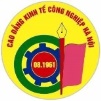 BỘ CÔNG THƯƠNGTRƯỜNG CAO ĐẲNG KINH TẾ CÔNG NGHIỆP HÀ NỘIMẫu: M2ĐEm thuộc đối tượng hưởng trợ cấp xã hội:Em thuộc đối tượng hưởng trợ cấp xã hội:Em thuộc đối tượng hưởng trợ cấp xã hội:Em thuộc đối tượng hưởng trợ cấp xã hội:HSSV là người dân tộc thiểu số ở vùng cao, vùng sâu, vùng KT đặc biệt kk xin trợ cấp xã hộiHSSV là người mồ côi cả cha lẫn mẹ không nơi nương tựaHSSV là người tàn tật mức độ suy giảm sức khỏe từ 41% trở lên, có khó khăn (kk) về kinh tế (KT)HSSV là người có hoàn cảnh đặc biệt kk về KT, vượt khó học tập xin hưởng trợ cấp xã hộiPHÒNG CÔNG TÁC HSSVKính đề nghị thầy Hiệu trưởng, chủ tịch Hội đồng xét trợ cấp xã hội  xem xét giải quyết cho sinh viên có tên. Ngày:…../……../………..(ký, ghi rõ họ tên)Hà nội, ngày          tháng         nămSINH VIÊN(ký ghi rõ họ, tên)CÁN BỘ CTSV(ký, ghi rõ họ tên)KHOA………………………………………………………………………………………………………